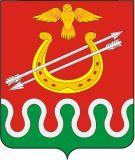 Администрация Боготольского районаКрасноярского краяПОСТАНОВЛЕНИЕг. Боготол24 сентября 2019 года								   № 538-п На основании статьи 4.1 Закона Красноярского края «Об особенностях правового регулирования муниципальной службы в Красноярском крае», руководствуясь статьей 18  Устава Боготольского района, ПОСТАНАВЛЯЮ:1. Утвердить форму отзыва об уровне знаний и умений муниципального служащего и о возможности присвоения ему классного чина, согласно приложению № 1 к настоящему Постановлению.2. Утвердить форму протокола заседания аттестационной комиссии по проведению квалификационного экзамена согласно приложению № 2 к настоящему Постановлению.3. Утвердить форму экзаменационного листа муниципального служащего согласно приложению № 3 к настоящему Постановлению. 4. Постановление подлежит опубликованию в периодическом печатном издании «Официальный вестник Боготольского района» и размещению на официальном сайте Боготольского района в сети Интернет  www.bogotol-r.ru.5. Контроль за исполнением настоящего Постановления оставляю за собой.6. Постановление вступает в силу после его официального опубликования.Глава Боготольского района							А.В. БеловПриложение № 1к постановлению администрацииБоготольского районаот 24.09.2019 г. № 538-пОтзывоб уровне знаний и умениймуниципального служащего и о возможности присвоенияклассного чина1. Фамилия, имя, отчество ________________________________________2. Замещаемая   должность   муниципальной   службы   на   дату   проведения квалификационного экзамена и дата назначения на эту должность __________________________________________________________________3. Стаж работы на должностях муниципальной службы __________________4. Имеет классный чин, дата присвоения ______________________________5. Претендует на присвоение классного чина __________________________7. Перечень   основных   вопросов   (документов),  в  решении  (разработке)которых  муниципальный  служащий принимал участие (заполняется на основании фактически выполненных поручений)________________________________________________________________________________________________________________________________________________________________________________________________________________________________8. Характеристика    уровня   знаний и умений муниципального  служащего:а) профессиональное   образование  (наименование  учебного  заведения,  годокончания, специальность, квалификация): ___________________________________________________________________________________________________________________________________б) опыт   работы  (периоды  работы  на  должностях  муниципальной  службы):____________________________________________________________________________________________________________________________в) дополнительное профессиональное  образование  муниципального  служащего:__________________________________________________________________________________________________________________________г) знание  нормативной  правовой базы, должностной инструкции, (оценивается уровень  знаний  законодательства,  определенного должностной инструкцией): ____________________________________________________________________________________________________________________________________д) знания     и      умения,    определенные     должностной    инструкциеймуниципального служащего (оценивается их уровень): ____________________________________________________________________________________________________________________________________е) поощрения,  примененные  к  муниципальному  служащему  со дня последнего присвоения ему классного чина: _________________________________________________________________________________________________________________________________9. Мотивированная оценка профессиональных, личностных качеств и результатов профессиональной служебной деятельности муниципального служащего_____________________________________________________________________________________________________________________________________________________________________________________________Выводы по отзыву:__________________________________________________________________(возможность присвоения муниципальному служащему классного чина)____________________________________________________________________________________________________________________________________Наименование должностинепосредственного руководителямуниципального служащего             _____________ _______________________                                                           		(подпись)                              (Ф.И.О.)____ ______________ 20___ г.С отзывом ознакомлен (а)__________________________________________________________________(фамилия, инициалы и подпись муниципального служащего)____ __________________ 20__ г.         (дата ознакомления)Приложение № 2к постановлению администрацииБоготольского районаот 24.09.2019 г. № 538-пПротоколзаседания аттестационной комиссии по проведениюквалификационного экзамена__________ 20___г.                             г. Боготол                             № __________Присутствовали:____________________________________________________(фамилия и инициалы председателя, заместителя председателя,__________________________________________________________________секретаря и членов аттестационной комиссии, присутствующих на заседании)ПОВЕСТКА ДНЯ:1. Проведение квалификационного экзамена для присвоения классного чина.Экзаменовали: 1. ___________________________________________________(фамилия, инициалы и должность экзаменуемого муниципального служащего)на присвоение классного чина_____________________________________________________________________________________________________(наименование классного чина)№ экзаменационного билета (тема теста), вопрос, который был задан аттестационной комиссией____________________________________________________________________________________________________________________________________Решение аттестационной комиссии по результатам квалификационного экзамена в отношении муниципального служащего ____________________________________________________________________________________________________________________________________(признать, что муниципальный служащий сдал квалификационный экзамен, и рекомендовать его для присвоения классного чина; признать, что муниципальный служащий не сдал квалификационный экзамен)Количество голосов «за» _____ «против» _______.Председательаттестационной комиссии ______________ _____________________				(подпись)   (расшифровка подписи)Заместитель председателяаттестационной комиссии ______________ _____________________                         				 (подпись)   (расшифровка подписи)Секретарьаттестационной комиссии ______________ _____________________                          				(подпись)   (расшифровка подписи)Членыаттестационной комиссии ______________ _____________________				(подпись)   (расшифровка подписи)                        		     ______________ _____________________				(подпись)   (расшифровка подписи)Приложение № 3к постановлению администрацииБоготольского районаот 24.09.2019 г. № 538-пЭкзаменационный листмуниципального служащего1. Фамилия, имя, отчество ________________________________________2. Год, число и месяц рождения ____________________________________3. Сведения о профессиональном образовании, наличии ученой степени, ученого звания__________________________________________________(когда и какое учебное заведение окончил,__________________________________________________________________специальность и квалификация по образованию,__________________________________________________________________ученая степень, ученое звание (при наличии))4. Сведения о дополнительном  профессиональном  образовании  муниципального служащего _______________________________________(учебное заведение, год, образовательная программа)____________________________________________________________________________________________________________________________________5. Замещаемая   должность   муниципальной   службы   на   день   проведенияквалификационного экзамена и дата назначения на эту должность __________________________________________________________________6. Стаж муниципальной службы ___________________________________7. Общий трудовой стаж _____________________________________________8. Классный чин муниципальной службы _____________________________					(наименование классного чина и дата его присвоения)9. Вопросы к муниципальному служащему и краткие ответы на них ____________________________________________________________________________________________________________________________________________________________________________________________________________________________________________________________________________________________________________________________________________________________________________________________________________10. Оценка    знаний    и     умений     муниципального           служащегопо результатам квалификационного экзамена ____________________________________________________________________________________________(признать, что муниципальный служащий сдал квалификационный экзамен,__________________________________________________________________и рекомендовать его для присвоения классного чина муниципальной службы;__________________________________________________________________признать, что муниципальный служащий не сдал квалификационный экзамен)11. На  заседании  присутствовало  ______  членов  аттестационной  комиссииКоличество голосов «за» _____ «против» _____Председательаттестационной комиссии 		_____________ _____________________                                                                (подпись)             (расшифровка подписи)Заместитель председателяаттестационной комиссии		 _____________ _____________________                                                                (подпись)             (расшифровка подписи)Секретарьаттестационной комиссии 		_____________ _____________________                                                                (подпись)             (расшифровка подписи)Членыаттестационной комиссии 		_____________ _____________________                                                                (подпись)             (расшифровка подписи)						_____________ _____________________						       (подпись)             (расшифровка подписи)Дата проведения квалификационного экзамена ____ ______________ 20__ г.С экзаменационным листом ознакомился__________________________________________________________________                        (фамилия, инициалы и подпись муниципального служащего)____ __________________ 20__ г.                  (дата ознакомления)Об утверждении форм документов для проведения квалификационного экзамена